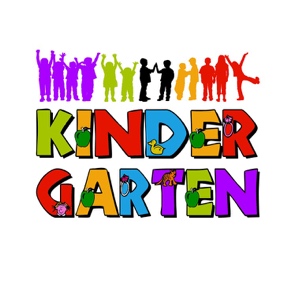 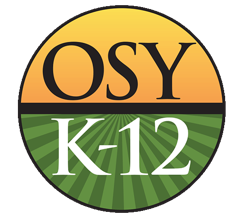 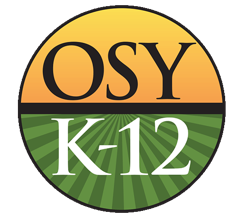 Child’s Name: _______________________________________________The bolded skills are the most important to have in preparation for Kindergarten. Please put a mark in the box next to each of the child’s accomplishments: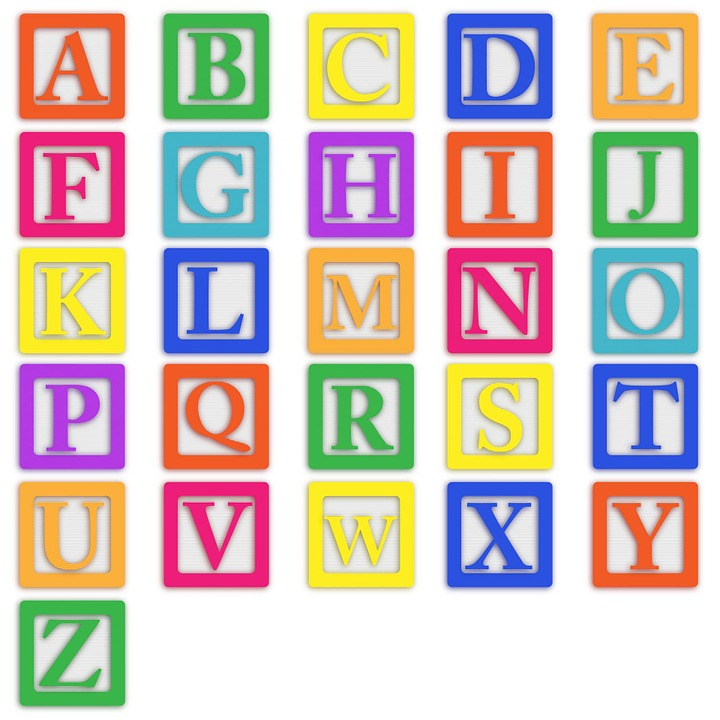 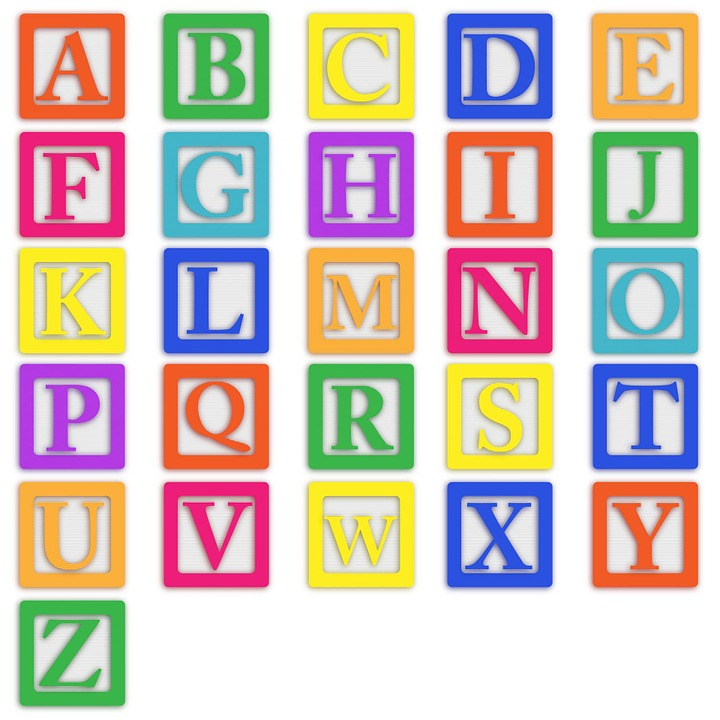 Can say his/her complete name Can write name, using a capital letter for the first letterKnows all the letter namesKnows 10 or more letter sounds/syllablesCan identify the first sound in a word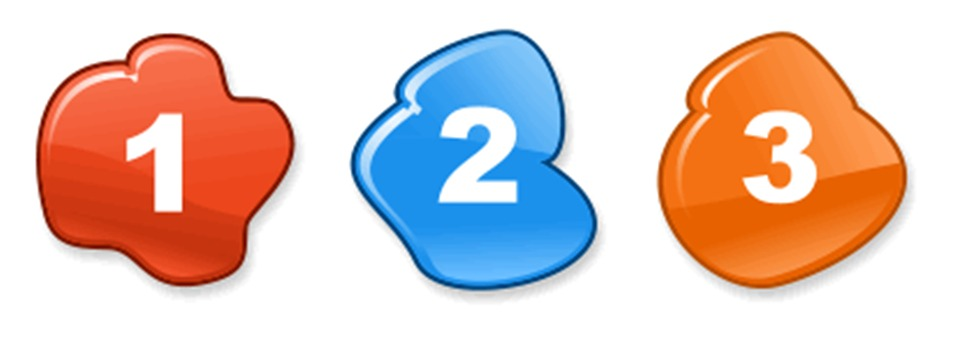 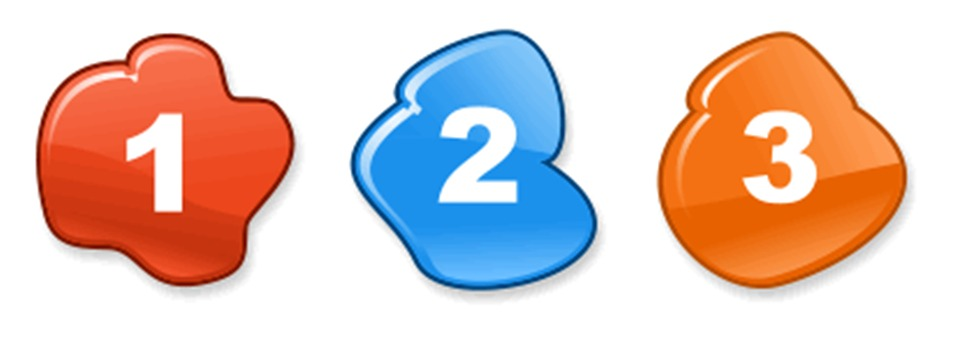 Can identify the numbers 0-10Can count out loud to 20Can follow 1- or 2-step directions (for example: “Please pick up your shoes and put them in the closet.”)Listens attentively for 10 minutes (for example: when you are reading to them)Takes turns and shares toysVerbally states feelings (for example: “I feel . . .”)Can go to the bathroom aloneIs able to snap, button, and/or zip pants and/or shirtKnows cheers, chants, or songsRecognizes the letters in nameCan tell a story in sequence:  beginning, middle, and endCan follow words left to right, top to bottom, page to pageCan draw a self-portrait that includes:  head, eyes, nose, and mouthCan break words into syllablesCan retell a story or eventKnows geometric shapes (for example):   (circle);   (triangle);   (square);   (rectangle)Recognizes and says 9 colors (yellow, red, blue, green, orange, purple, black, white, brown)Can sort items by color, shape, or size (for example:  sort small marbles from the large marbles)Can point to and count ten items out loudOffers simple, age-appropriate reasons and ideas for tasks and problem solving (for example:  What to do if there are 2 paint stations and 3 people who want to paint?)Asks and answers questionsAcknowledges or responds nonverbally to common words or phrases such as “hello, goodbye, snack time, or backroom”, when accompanied by adult gesturesGreets others (“Hello, my name is ____; high-five; handshake)Knows how to line upVerbalizes needs (for example: “I need water.”  “I am hungry.”)Comfortable asking adults for helpWalks quietly in a straight line. Understands rules and can follow them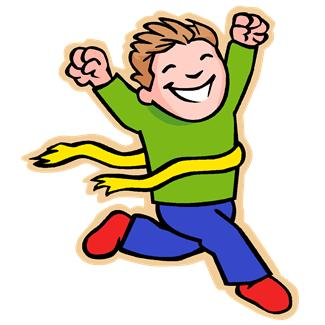 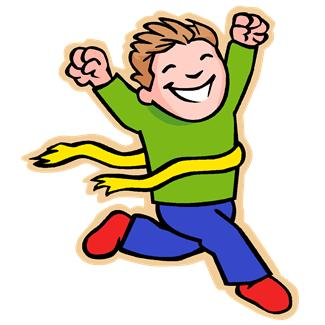 Writes using correct pencil gripDemonstrates correct scissor gripCan hopCan marchCan runCan jumpCan skipCan stack 5 or more objectsCan cut on a line. _____